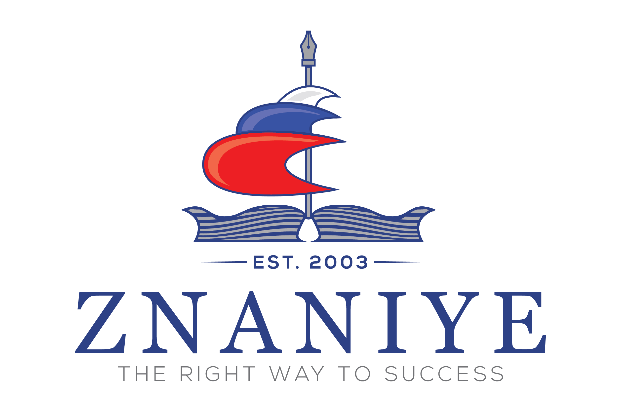 Znaniye Education Centre (Centre no. 12455) Pearson / Edexcel Russian Application for GCSE / A level Examinations for academic year 2020-2021Please complete clearly in Block Capitals and Black ink or fill ELECTRONICALLY. Please complete every section of the form and sign the bottom. Signed By (Student’s full name): Signature:Date: ** Please note that your name will appear on your certificate as you have stated on this application from **By signing this form, I agree to comply with all the conditions of exam procedure at Znaniye Education Centre Please return this form via email to exams@znaniye.comFor office use only For office use only Payment completeRegistered for exam Candidate numberStudent’s First Name Students Surname Students Full name (as will appear on your certificate)Date of BirthStudent’s contact address Post codeContact NumberContact Email Present School Name Present School AddressExisting UCI number (if you have one)Exam you are taking GCSE               A2          (*please circle as appropriate*) Parent / Guardian Full NameParent / Guardian contact numberParent / Guardian email 